スマートフォンアプリからの機器設定及び測定値読み取り2016年10月 クリンゲンバーグWIKAの新しいCPG1500精密デジタル圧力計により、お客様はスマートフォンでも通信できます。 対応するモバイルアプリ”myWIKA device”は、Google Playストアから無料でダウンロードできます。アプリとWIKA-Wireless接続を介して、CPG1500は、携帯電話を介してテストや校正の作業に便利に設定できます。 圧力測定中は、測定値がディスプレイに希望の単位で表示されます。 さらに、ユーザは、WIKAウェブサイトを通じて、温度および圧力変化率などのさらなるパラメータおよび追加の機器情報にアクセスすることができます。 また、ログ操作の設定、制御、および保存が可能です。 また、WIKA-Calソフトウェアと通信するので、記録されたデータは適切なコンピュータでさらに処理するために無線で送信することができます。新しいモバイルアプリは現在、Android搭載のスマートフォンでご利用いただけます。 当分の間、その機能はCPG1500にのみ関連していますが、他のWIKA校正機器のバージョンはすでに計画されています。文字数：1064キーワード：“myWIKA device” app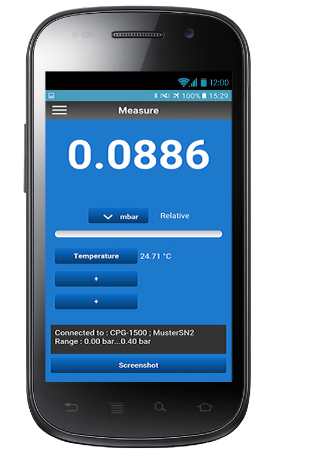 編集:WIKA Alexander Wiegand SE & Co. KGAndré Habel NunesMarketing ServicesAlexander-Wiegand-Straße 3063911 Klingenberg/GermanyTel. +49 9372 132-8010Fax +49 9372 132-8008010andre.habel-nunes@wika.comwww.wika.deWIKA プレスリリース13/2016